    Préparation hybride aux épreuves orales du     CAPEPS et du CAFEP EPS// Session 2023Se préparer efficacement aux épreuves orales.Travailler la totalité des épreuves orales au programme du concours (1 stage en présentiel + 8 visioconférences + Accès à l’ensemble des simulations en auditeur et enregistrement de simulations et de TDs).Méthodologie des oraux.S’entraîner sur simulations d’oraux blancs.Mutualiser les ressources entre candidats (forum, articles, fiches APSA...).Ressources disponibles depuis la plateforme en ligne Moodle.Prérequis et conditions d'accès à la formation : Être admissible aux écrits du concours du CAPEPS/ CAFEP EPS.Production en binôme d’une étude de cas dans le cadre de la préparation à l’Oral 3.Conditions pour se présenter aux concours : www.devenirenseignant.gouv.frModalités et délais d'accès : Inscription par dossier à envoyer à l’ILEPS au plus tard le 25 Avril 2023, sous réserve de places disponibles : https://forms.office.com/e/MTxgTZTXAu L’ILEPS vous délivre une attestation de compétences à l’issue de la formation.2 jours de stage en présentiel : les 12 et 13 Mai ou les 13 et 14 Mai au choix. TDs accompagnés et simulations en Oral 1 et Oral 3.Formation à distance du 2 mai 2023 aux épreuves orales en juin 2023 : 8 visio-conférences en interaction avec un formateur (3 TDs en ligne et 4 simulations d’oraux blancs).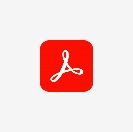 Programme du concours externe du CAPEPS/ CAFEP EPSComplément d’information concernant le programme de la session 2023Des apports variés en Oral 1, Oral 2 et Oral 3.L’entraînement aux épreuves orales du concours.Le suivi régulier.L’accompagnement individuel.Besoin de précisions sur le contenu de la formation ou sur l’équipe de formation ? Contactez Marine DECLOEDT au 01 30 75 60 37 ou m.decloedt@ileps.frPréparation hybride aux épreuves orales CAPEPS/ CAFEP EPS 2023Entre les soussignés :ILEPSEnregistré sous le numéro de déclaration d'activité 11.95.014.86.95 auprès de la Direction Régionale du Travail, de l’Emploi et de la Formation Professionnelle d’Ile-de-France13, boulevard de l’Hautil – 95092 CERGY-PONTOISE CedexReprésenté par Monsieur ROUDEN – Directeur d’une part,Etd’autre part,est conclu le contrat suivant, en application des dispositions du livre IX du Code du travail portant relatif à la formation professionnelle continue dans le cadre de la formation professionnelle tout au long de la vie.Article 1er – Objet L’ILEPS organise l’action de formation suivante :Intitulé du stage : Préparation hybride aux épreuves orales du CAPEPS/ CAFEP EPS 2023Objectifs : Préparer les épreuves d’admissions, oral 1, oral 2 et oral 3Période de formation : du 2 mai 2023 aux épreuves orales en Juin 2023Article 2 – Dispositions financièresEn contrepartie de cette action de formation, ……………………………………………..  s’acquittera des frais pédagogiques d’un montant de □750 euros  (ou □850 euros si le candidat n’a pas participé à la préparation aux épreuves écrites à l’ILEPS).L’inscription porte sur l’ensemble des objets désignés à l’article 1er.Toute action de formation commencée est donc due dans sa totalité, quel que soit le mode de règlement.Article 3 – Modalités de règlementLe règlement se fera par prélèvements bancaire.Soit la totalité du tarif de la formation : un prélèvement de 750 euros (ou 850 euros) le 05/05/2023 ;Soit 3 prélèvements : un premier prélèvement de 250 euros (ou 283,33 euros) le 05/05/2023 ; un second prélèvement de 250 euros (ou 283,33 euros) le 05/06/2023; un troisième et dernier prélèvement de 250 euros (ou 283,34 euros)  le 30/06/2023. RIB et mandat de prélèvement SEPA seront à nous retourner avec le présent contrat.Aucun montant ne sera prélevé si le candidat n’est pas admissible aux épreuves écrites du concours 2023, son inscription ne sera alors pas prise en compte.Article 4 –Absence injustifiéeToute absence injustifiée durant un temps de formation réserve le droit à l’Ileps de mettre un terme à la formation du stagiaire.Article 5 –AbandonEn cas d’abandon par …………………………………………….. en cours de formation, aucun remboursement ne sera effectué, et les prélèvements bancaires échéancés seront maintenus.Article 6 – Différends éventuelsSi une contestation ou un différend ne peuvent être réglés à l’amiable, le tribunal de Grande Instance de Pontoise sera seul compétent pour régler le litige.Article 7 – Droit à l’imageL’article 9 du Code civil dispose que chacun a droit au respect de sa vie privée.La signature du présent contrat marque expressément l’accord du signataire pour l’utilisation de son image si besoin, dans le cadre exclusif du parcours de formation hybride de préparation aux épreuves orales. L’ILEPS s’interdit expressément de procéder à une exploitation préjudiciable de l’image du contractant (pornographie, racisme, incitation à la haine, xénophobie etc.) Article 8 – ConfidentialitéL’ensemble des ressources, documents et vidéos utilisés dans le cadre de la préparation aux épreuves demeurent la propriété exclusive à l’ILEPS. Aucune communication ni utilisation des documents fournis en formation n’est possible sans l’accord du responsable de la formation continue. En cas de non-respect de la confidentialité, l’ILEPS se réserve le droit d’intenter une action judiciaire auprès du tribunal compétent.Personne en situation de handicap : contactez Séverine GRAVELET s.gravelet@ileps.fr  Fait, à Cergy-Pontoise, le Pour le stagiaire,	         Pour l’organisme,	         REDDING Bastien, Directeur Adjoint                                                                                          Responsable Master MEEF                                                                                   et Formation Continue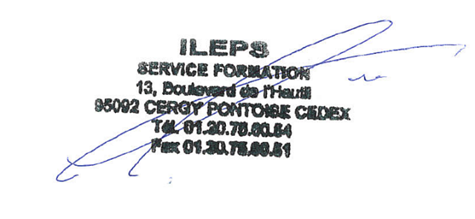 MODALITÉS DE RÈGLEMENT Merci de retourner par mail à m.decloedt@ileps.fr (format PDF) avant le 25 Avril 2023 :□ Le Contrat de formation signé□ Un Mandat de prélèvement SEPA signé□ Un RIB  En l’absence de l’une ou plusieurs des pièces demandées, votre inscription ne sera pas prise en compte. Je choisis le règlement en 1 fois, par prélèvementTotalité de la formation : □ 750 euros             □850 eurosPrélèvement le 05/05/2023 Je choisis le règlement échelonné en 3 fois, par prélèvementsRèglement N°1 : □ 250 euros	          □283,33 eurosPrélèvement le 05/05/2023Règlement N°2 : □ 250 euros	          □283,33 eurosPrélèvement le 05/06/2023Règlement N°3 : □ 250 euros	          □283,34 eurosPrélèvement le 30/06/2023Pour toute demande particulière, veuillez nous contacter.Mandat de prélèvement SEPAEn signant ce formulaire de mandat, vous autorisez l’AGILEPS à envoyer des instructions à votre banque pour débiter votre compte, et votre banque à débiter votre compte conformément aux instructions de l’AGILEPS. Attention, les comptes et les livrets d’épargne ne peuvent faire l’objet d’un prélèvement.Vous bénéficiez du droit d’être remboursé par votre banque selon les conditions décrites dans la convention que vous avez passée avec elle. Une demande de remboursement doit être présentée dans les 8 semaines suivant la date de débit de votre compte pour un prélèvement autorisé. Vos droits concernant le présent mandat sont expliqués dans un document que vous pouvez obtenir auprès de votre banque.Veuillez compléter les champs vous concernant :Débiteur Nom et prénom :  ___________________________________________________________Adresse : __________________________________________________________________Code postal : l__l__l__l__l__l	Ville : ________________ Pays : ___________________Coordonnées de votre compte :IBAN : |__|___|___l___l   |__|___|___l___l   |__|___|___l___l   |__|___|___l___l   |__|___|___l___l   │__|___|___l___l   |__|___|___lBIC :  |___|___|___l___|___|___|___l___|___|___|___lPaiement : 	Répétitif	Créancier : FR 33 ZZZ 401 966AGILEPS - 13, boulevard de l’Hautil95092 CERGY-PONTOISE CEDEX - FRANCEJoindre RIBSignature : // OBJECTIFS DE LA FORMATIONCAPEPS ou CAFEP EPSConcours Catégorie A280 heures de formation (synchrone/asynchrone)Date limite d’inscription : jusqu’au 25 Avril 2023Formation du 2 mai aux épreuves orales (juin 2023)Responsable de la formation : Bastien REDDINGPilote de la formation : Gauthier POSZALCZYK Contact : Marine DECLOEDTm.decloedt@ileps.fr - 01 30 75 60 37// INSCRIPTION À LA FORMATION// CONTENU DE LA FORMATION (préparation hybride en présentiel et à distance).Besoins informatiques         Assistance Technique 5 jours / 7Ordinateur avec micro-casque et/ou haut-parleurs.Connexion internet haut débit afin d’utiliser le logiciel de visioconférence.Une adresse mail @ileps.fr (Office 365) vous sera attribuée à l’inscription et vous permettra d’accéder à la plateforme numérique et à l’ensemble des ressources en ligne.// UN PROGRAMME DE FORMATION EXIGEANT AUTOUR DE 4 PILIERS// PROGRAMME DES INTERVENTIONSInterventionsObjectifsRéunion de présentation de la formation1h en visioLe mardi 2 miPrésentation du plan de formation, du cadre commun de fonctionnement sur le travail en présentiel et hybride et des différentes échéances.Commande de travail pour le 1er TD accompagné d’Oral 3.TD Accompagné en Oral 32h en visioDu 4 au 6 maiMise en place de la méthodologie des études de cas différentes. Préparation en amont afin de pouvoir s’éprouver à l’épreuve.Stage en présentiel à l’ILEPS :(2 jours au choix du stagiaire)Vendredi 13 Mai et Samedi 14 MaiOuSamedi 14 Mai et Dimanche 15 MaiRéunion générale : Programme des deux jours et de la suite de la formation, découvrir l’application pour les visios et le travail en ligne sur Moodle.Au cours des deux jours :TD accompagné en Oral 1 (4h)TD Accompagné en Oral 3 (3h)Simulation en Oral 1 Préparée en amontSimulation en Oral 3 en conditions réellesSimulation en Oral 2En visioDu 15 au 20 maiSimulation aménagée (10’ d’exposé, 30’ d’entretien et 20’ de régulation par le formateur).TD Accompagné en Oral 14h en visioDu 22 au 27 maiChoix de l’activité support parmi plusieurs propositions.Préparation de l’exposé en amont puis passages à l’oral sur les différents temps avec régulation accompagnée du formateur.Questions-réponses en Oral 21h en visioDu 29 mai au 3 juinAprès l’O2 n°1, envoi de questions préparées par les stagiaires aux formateurs référents dans les APSA de l’O2. Minimum 7 jours avant le début du TD. Pendant le TD, réponse du formateur aux questions (avec articles, vidéos...).TD Accompagné en Oral 33h en visioDu 30 mai au 03 juinPassage à l’oral sur 2 ou 3 études de cas différentes avec construction accompagnée de la réponse par les régulations successives du formateur.Simulations O1, O2 et O3 n°2 :(En fonction des sessions à partir du 5 juin)Simulations en visio mais en temps contraint pour la préparation (accès au dossier en fonction du début de l’oral).Tout au long de la formation :Enregistrements, travail personnel, MOODLEAccès aux dossiers de toutes les simulations pour s’entraîner et faire des simulations entre stagiaires.Accès aux simulations des autres pour profiter des régulations des formateurs.Simulations et TDs enregistrés pour pouvoir suivre d’autres interventions en différé.Travail en ligne sur MOODLE sur l’analyse de dossier, de vidéo avec régulation immédiate.CONTRAT DE formation PROFESSIONNELLE(Article L6353-3 et suivants du code du travail)Nom et prénom :Né(e) le :Adresse :Code Postal et Ville :Mail : Téléphone :